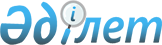 О внесении изменений в решение Глубоковского районного маслихата от 21 декабря 2018 года № 27/2-VI "О Глубоковском районном бюджете на 2019-2021 годы"
					
			Утративший силу
			
			
		
					Решение Глубоковского районного маслихата Восточно-Казахстанской области от 22 ноября 2019 года № 36/2-VI. Зарегистрировано Департаментом юстиции Восточно-Казахстанской области 6 декабря 2019 года № 6355. Утратило силу решением Глубоковского районного маслихата Восточно-Казахстанской области от 23 декабря 2019 года № 37/2-VI.
      Сноска. Утратило силу решением Глубоковского районного маслихата Восточно-Казахстанской области от 23.12.2019 № 37/2-VI (вводится в действие с 01.01.2020).

      Примечание ИЗПИ.

      В тексте документа сохранена пунктуация и орфография оригинала.
      В соответствии со статьей 109 Бюджетного кодекса Республики Казахстан от 4 декабря 2008 года, подпунктом 1) пункта 1 статьи 6 Закона Республики Казахстан от 23 января 2001 года "О местном государственном управлении и самоуправлении в Республике Казахстан", Глубоковский районный маслихат РЕШИЛ:
      1. Внести в решение Глубоковского районного маслихата от 21 декабря 2018 года № 27/2-VI "О Глубоковском районном бюджете на 2019 - 2021 годы" (зарегистрировано в Реестре государственной регистрации нормативных правовых актов № 5-9-190, опубликовано 9 января 2019 года в Эталонном контрольном банке нормативных правовых актов Республики Казахстан в электронном виде) следующие изменения:
      пункт 1 изложить в следующей редакции:
      "1. Утвердить Глубоковский районный бюджет на 2019-2021 годы согласно приложениям 1, 2 и 3 соответственно, в том числе на 2019 год в следующих объемах:
      1) доходы – 8964256,5 тысяч тенге, в том числе:
      налоговые поступления – 2448283 тысячи тенге;
      неналоговые поступления – 17787,4 тысяч тенге;
      поступления от продажи основного капитала – 58829 тысяч тенге;
      поступления трансфертов – 6439357,1 тысяч тенге;
      2) затраты – 9120666,5 тысяч тенге;
      3) чистое бюджетное кредитование – -19443 тысячи тенге, в том числе:
      бюджетные кредиты – 26512 тысяч тенге;
      погашение бюджетных кредитов – 45955 тысяч тенге;
      4) сальдо по операциям с финансовыми активами – 0 тысяч тенге, в том числе:
      приобретение финансовых активов – 0 тысяч тенге;
      поступление от продажи финансовых активов государства – 0 тысяч тенге;
      5) дефицит (профицит) бюджета – -136967 тысяч тенге;
      6) финансирование дефицита (использование профицита) бюджета - 136967 тысяч тенге, в том числе:
      поступление займов – 26512 тысяч тенге;
      погашение займов – 45955 тысяч тенге;
      используемые остатки бюджетных средств – 156410 тысяч тенге.";
      пункт 6 изложить в следующей редакции:
      "6. Учесть в районном бюджете целевые трансферты из областного бюджета в сумме 941656,9 тысяч тенге, в том числе:
      целевые текущие трансферты в сумме 678511,9 тысяч тенге;
      целевые трансферты на развитие в сумме 263145 тысяч тенге.";
      пункт 7 изложить в следующей редакции:
      "7. Учесть в районном бюджете целевые трансферты из республиканского бюджета в сумме 2715800 тысяч тенге, в том числе:
      целевые текущие трансферты в сумме 1505967 тысяч тенге;
      целевые трансферты на развитие в сумме 1209833 тысячи тенге;
      трансферты на компенсацию потерь в связи с принятием законодательства в сумме 37313 тысяч тенге.";
      приложения 1, 5, 6 изложить в следующей редакции согласно приложениям 1, 2, 3 к настоящему решению.
      2. Настоящее решение вводится в действие с 1 января 2019 года. Глубоковский районный бюджет на 2019 год Затраты по программам аппаратов акимов поселков и сельских округов Распределение целевых текущих трансфертов органам местного самоуправления  между аппаратами акимов поселков и сельских округов
					© 2012. РГП на ПХВ «Институт законодательства и правовой информации Республики Казахстан» Министерства юстиции Республики Казахстан
				
      Председатель сессии 

Е. Леонтьева

      Секретарь Глубоковского районного маслихата 

А. Баймульдинов
Приложение 1 
к решению Глубоковского 
районного маслихата 
от 22 ноября 2019 года 
№ 36/2-VIПриложение 1 
к решению Глубоковского 
районного маслихата 
от 21 декабря 2018 года 
№ 27/2-VI
Категория
Категория
Категория
Категория
Сумма, тысяч тенге
Класс
Класс
Класс
Сумма, тысяч тенге
Подкласс
Подкласс
Сумма, тысяч тенге
Наименование
Сумма, тысяч тенге
1
2
3
4
5
I. Доходы
8964256,5
Собственные доходы
2524899,4
1
Налоговые поступления
2448283
01
Подоходный налог
1030501
2
Индивидуальный подоходный налог
1030501
03
Социальный налог
820972
1
Социальный налог
820972
04
Налоги на собственность
509391
1
Налоги на имущество
464782
3
Земельный налог
17000
4
Налог на транспортные средства
23555
5
Единый земельный налог
4054
05
Внутренние налоги на товары, работы и услуги
78558
2
Акцизы
13800
3
Поступления за использование природных и других ресурсов
50885
4
Сборы за ведение предпринимательской и профессиональной деятельности
13873
08
Обязательные платежи, взимаемые за совершение юридически значимых действий и (или) выдачу документов уполномоченными на то государственными органами или должностными лицами
8861
1
Государственная пошлина
8861
2
Неналоговые поступления
17787,4
01
Доходы от государственной собственности
6776,4
5
Доходы от аренды имущества, находящегося в государственной собственности
3292
7
Вознаграждения по кредитам, выданным из государственного бюджета
57,4
9
Прочие доходы от государственной собственности
3427
04
Штрафы, пени, санкции, взыскания, налагаемые государственными учреждениями, финансируемыми из государственного бюджета, а также содержащимися и финансируемыми из бюджета (сметы расходов) Национального Банка Республики Казахстан
722
1
Штрафы, пени, санкции, взыскания, налагаемые государственными учреждениями, финансируемыми из государственного бюджета, а также содержащимися и финансируемыми из бюджета (сметы расходов) Национального Банка Республики Казахстан, за исключением поступлений от организаций нефтяного сектора 
722
06
Прочие неналоговые поступления
10289
1
Прочие неналоговые поступления
10289
3
Поступления от продажи основного капитала
58829
03
Продажа земли и нематериальных активов
58829
1
Продажа земли
18600
2
Продажа нематериальных активов
40229
4
Поступления трансфертов 
6439357,1
01
Трансферты из нижестоящих органов государственного управления
291,2
3
Трансферты из бюджетов городов районного значения, сел, поселков, сельских округов
291,2
02
Трансферты из вышестоящих органов государственного управления
6439065,9
2
Трансферты из областного бюджета
6439065,9
Функциональная группа
Функциональная группа
Функциональная группа
Функциональная группа
Функциональная группа
Сумма, тысяч тенге
Функциональная подгруппа
Функциональная подгруппа
Функциональная подгруппа
Функциональная подгруппа
Сумма, тысяч тенге
Администратор программ
Администратор программ
Администратор программ
Сумма, тысяч тенге
Программа
Программа
Сумма, тысяч тенге
Наименование
Сумма, тысяч тенге
1
2
3
4
5
6
II. Затраты
9120666,5
01
Государственные услуги общего характера
702604,8
1
Представительные, исполнительные и другие органы, выполняющие общие функции государственного управления
248069,1
112
Аппарат маслихата района (города областного значения)
19989
001
Услуги по обеспечению деятельности маслихата района (города областного значения)
19989
122
Аппарат акима района (города областного значения)
156024,7
001
Услуги по обеспечению деятельности акима района (города областного значения)
134429,1
003
Капитальные расходы государственного органа
939,8
113
Целевые текущие трансферты из местных бюджетов
20655,8
123
Аппарат акима района в городе, города районного значения, поселка, села, сельского округа
72055,4
001
Услуги по обеспечению деятельности акима района в городе, города районного значения, поселка, села, сельского округа
72055,4
2
Финансовая деятельность
29936,3
452
Отдел финансов района (города областного значения)
29936,3
001
Услуги по реализации государственной политики в области исполнения бюджета и управления коммунальной собственностью района (города областного значения)
26378,7
003
Проведение оценки имущества в целях налогообложения
2860,5
010
Приватизация, управление коммунальным имуществом, постприватизационная деятельность и регулирование споров, связанных с этим
307,1
018
Капитальные расходы государственного органа
390
5
Планирование и статистическая деятельность
29527,5
453
Отдел экономики и бюджетного планирования района (города областного значения)
29527,5
001
Услуги по реализации государственной политики в области формирования и развития экономической политики, системы государственного планирования
28598,5
004
Капитальные расходы государственного органа
929
9
Прочие государственные услуги общего характера
395071,9
458
Отдел жилищно-коммунального хозяйства, пассажирского транспорта и автомобильных дорог района (города областного значения)
328720,5
001
Услуги по реализации государственной политики на местном уровне в области жилищно-коммунального хозяйства, пассажирского транспорта и автомобильных дорог
42910,5
113
Целевые текущие трансферты из местных бюджетов
285810
472
Отдел строительства, архитектуры и градостроительства района (города областного значения)
51260
040
Развитие объектов государственных органов
51260
493
Отдел предпринимательства, промышленности и туризма района (города областного значения)
15091,4
001
Услуги по реализации государственной политики на местном уровне в области развития предпринимательства, промышленности и туризма
14886,4
003
Капитальные расходы государственного органа
205
02
Оборона
138935,2
1
Военные нужды
11601
122
Аппарат акима района (города областного значения)
11601
005
Мероприятия в рамках исполнения всеобщей воинской обязанности
11601
2
Организация работы по чрезвычайным ситуациям
127334,2
122
Аппарат акима района (города областного значения)
127334,2
006
Предупреждение и ликвидация чрезвычайных ситуаций масштаба района (города областного значения)
127334,2
03
Общественный порядок, безопасность, правовая, судебная, уголовно-исполнительная деятельность
444
9
Прочие услуги в области общественного порядка и безопасности
444
458
Отдел жилищно-коммунального хозяйства, пассажирского транспорта и автомобильных дорог района (города областного значения)
444
021
Обеспечение безопасности дорожного движения в населенных пунктах
444
04
Образование
4934313,4
1
Дошкольное воспитание и обучение
556797,5
464
Отдел образования района (города областного значения)
556797,5
009
Обеспечение деятельности организаций дошкольного воспитания и обучения
216258,5
040
Реализация государственного образовательного заказа в дошкольных организациях образования
340539
2
Начальное, основное среднее и общее среднее образование
4175186,6
464
Отдел образования района (города областного значения)
4081492,6
003
Общеобразовательное обучение
3791614,9
006
Дополнительное образование для детей
289877,7
465
Отдел физической культуры и спорта района (города областного значения)
93694
017
Дополнительное образование для детей и юношества по спорту
93694
9
Прочие услуги в области образования
202329,3
464
Отдел образования района (города областного значения)
202329,3
001
Услуги по реализации государственной политики на местном уровне в области образования
21905
005
Приобретение и доставка учебников, учебно-методических комплексов для государственных учреждений образования района (города областного значения)
81121
007
Проведение школьных олимпиад, внешкольных мероприятий и конкурсов районного (городского) масштаба
3471
015
Ежемесячные выплаты денежных средств опекунам (попечителям) на содержание ребенка-сироты (детей-сирот), и ребенка (детей), оставшегося без попечения родителей
29115
022
Выплата единовременных денежных средств казахстанским гражданам, усыновившим (удочерившим) ребенка (детей)-сироту и ребенка (детей), оставшегося без попечения родителей
759
023
Методическая работа
23596,3
067
Капитальные расходы подведомственных государственных учреждений и организаций
42362
06
Социальная помощь и социальное обеспечение
611793,7
1
Социальное обеспечение
149490
451
Отдел занятости и социальных программ района (города областного значения)
143206
005
Государственная адресная социальная помощь
143206
464
Отдел образования района (города областного значения)
6284
030
Содержание ребенка (детей), переданного патронатным воспитателям
6284
2
Социальная помощь
408099,5
451
Отдел занятости и социальных программ района (города областного значения)
408099,5
002
Программа занятости
176773
004
Оказание социальной помощи на приобретение  топлива специалистам здравоохранения, образования, социального обеспечения, культуры, спорта и ветеринарии в сельской местности в соответствии с законодательством Республики Казахстан
27405
006
Оказание жилищной помощи
271,3
007
Социальная помощь отдельным категориям нуждающихся граждан по решениям местных представительных органов
56127
010
Материальное обеспечение детей-инвалидов, воспитывающихся и обучающихся на дому
2935,4
014
Оказание социальной помощи нуждающимся гражданам на дому
81561
017
Обеспечение нуждающихся инвалидов обязательными гигиеническими средствами и предоставление услуг специалистами жестового языка, индивидуальными помощниками в соответствии с индивидуальной программой реабилитации инвалида
24090
023
Обеспечение деятельности центров занятости населения
38936,8
9
Прочие услуги в области социальной помощи и социального обеспечения
54197,3
451
Отдел занятости и социальных программ района (города областного значения)
54204,2
001
Услуги по реализации государственной политики на местном уровне в области обеспечения занятости и реализации социальных программ для населения
37621,1
011
Оплата услуг по зачислению, выплате и доставке пособий и других социальных выплат
3957
021
Капитальные расходы государственного органа
770,1
050
Обеспечение прав и улучшение качества жизни инвалидов в Республике Казахстан
11616
067
Капитальные расходы подведомственных государственных учреждений и организаций
240
07
Жилищно-коммунальное хозяйство
1034033
1
Жилищное хозяйство
589726
458
Отдел жилищно-коммунального хозяйства, пассажирского транспорта и автомобильных дорог района (города областного значения)
4280
003
Организация сохранения государственного жилищного фонда
2100
004
Обеспечение жильем отдельных категорий граждан
1800
031
Изготовление технических паспортов на объекты кандоминиумов
380
472
Отдел строительства, архитектуры и градостроительства района (города областного значения)
585446
003
Проектирование и (или) строительство, реконструкция жилья коммунального жилищного фонда
440346
004
Проектирование, развитие и (или) обустройство инженерно-коммуникационной инфраструктуры
145100
2
Коммунальное хозяйство
441472
458
Отдел жилищно-коммунального хозяйства, пассажирского транспорта и автомобильных дорог района (города областного значения)
5100
012
Функционирование системы водоснабжения и водоотведения
5100
472
Отдел строительства, архитектуры и градостроительства района (города областного значения)
436372
006
Развитие системы водоснабжения и водоотведения
65885
058
Развитие системы водоснабжения и водоотведения в сельских населенных пунктах
370487
3
Благоустройство населенных пунктов
2835
458
Отдел жилищно-коммунального хозяйства, пассажирского транспорта и автомобильных дорог района (города областного значения)
2835
015
Освещение улиц в населенных пунктах
1981
016
Обеспечение санитарии населенных пунктов
854
08
Культура, спорт, туризм и информационное пространство
379552,6
1
Деятельность в области культуры
186709
455
Отдел культуры и развития языков района (города областного значения)
186709
003
Поддержка культурно-досуговой работы
186709
2
Спорт
49224,6
465
Отдел физической культуры и спорта района (города областного значения)
34471
001
Услуги по реализации государственной политики на местном уровне в сфере физической культуры и спорта
13104
006
Проведение спортивных соревнований на районном (города областного значения) уровне
1891
007
Подготовка и участие членов сборных команд района (города областного значения) по различным видам спорта на областных спортивных соревнованиях
19356
032
Капитальные расходы подведомственных государственных учреждений и организаций
120
472
Отдел строительства, архитектуры и градостроительства района (города областного значения)
14753,6
008
Развитие объектов спорта
14753,6
3
Информационное пространство
97806
455
Отдел культуры и развития языков района (города областного значения)
88146
006
Функционирование районных (городских) библиотек
76696
007
Развитие государственного языка и других языков народа Казахстана
11450
456
Отдел внутренней политики района (города областного значения)
9660
002
Услуги по проведению государственной информационной политики
9660
9
Прочие услуги по организации культуры, спорта, туризма и информационного пространства
45813
455
Отдел культуры и развития языков района (города областного значения)
12606
001
Услуги по реализации государственной политики на местном уровне в области развития языков и культуры
12606
456
Отдел внутренней политики района (города областного значения)
33207
001
Услуги по реализации государственной политики на местном уровне в области информации, укрепления государственности и формирования социального оптимизма граждан
24301
003
Реализация мероприятий в сфере молодежной политики
8699
006
Капитальные расходы государственного органа
207
10
Сельское, водное, лесное, рыбное хозяйство, особо охраняемые природные территории, охрана окружающей среды и животного мира, земельные отношения
128969,5
1
Сельское хозяйство
85797,5
462
Отдел сельского хозяйства района (города областного значения)
22075,5
001
Услуги по реализации государственной политики на местном уровне в сфере сельского хозяйства
21582,5
006
Капитальные расходы государственного органа
493
473
Отдел ветеринарии района (города областного значения)
63722
001
Услуги по реализации государственной политики на местном уровне в сфере ветеринарии
16257
003
Капитальные расходы государственного органа
474
005
Обеспечение функционирования скотомогильников (биотермических ям) 
5730
007
Организация отлова и уничтожения бродячих собак и кошек
2290
008
Возмещение владельцам стоимости изымаемых и уничтожаемых больных животных, продуктов и сырья животного происхождения
37,5
009
Проведение ветеринарных мероприятий по энзоотическим болезням животных
120
010
Проведение мероприятий по идентификации сельскохозяйственных животных 
1674
011
Проведение противоэпизоотических мероприятий
37139
047
Возмещение владельцам стоимости обезвреженных (обеззараженных) и переработанных без изъятия животных, продукции и сырья животного происхождения, представляющих опасность для здоровья животных и человека
0,5
6
Земельные отношения
20359
463
Отдел земельных отношений района (города областного значения)
20359
001
Услуги по реализации государственной политики в области регулирования земельных отношений на территории района (города областного значения)
18489
006
Землеустройство, проводимое при установлении границ районов, городов областного значения, районного значения, сельских округов, поселков, сел
1870
9
Прочие услуги в области сельского, водного, лесного, рыбного хозяйства, охраны окружающей среды и земельных отношений
22813
453
Отдел экономики и бюджетного планирования района (города областного значения)
22813
099
Реализация мер по оказанию социальной поддержки специалистов
22813
11
Промышленность, архитектурная, градостроительная и строительная деятельность
18703,7
2
Архитектурная, градостроительная и строительная деятельность
18703,7
472
Отдел строительства, архитектуры и градостроительства района (города областного значения)
18703,7
001
Услуги по реализации государственной политики в области строительства, архитектуры и градостроительства на местном уровне
18703,7
12
Транспорт и коммуникации
68500
1
Автомобильный транспорт
68500
458
Отдел жилищно-коммунального хозяйства, пассажирского транспорта и автомобильных дорог района (города областного значения)
68500
023
Обеспечение функционирования автомобильных дорог
68500
13
Прочие
609881,5
9
Прочие
609881,5
123
Аппарат акима района в городе, города районного значения, поселка, села, сельского округа
8054,5
040
Реализация мер по содействию экономическому развитию регионов в рамках Программы развития регионов до 2020 года
8054,5
452
Отдел финансов района (города областного значения)
77721
012
Резерв местного исполнительного органа района (города областного значения) 
48777
026
Целевые текущие трансферты районным (городов областного значения) бюджетам на повышение заработной платы отдельных категорий гражданских служащих, работников организаций, содержащихся за счет средств государственного бюджета, работников казенных предприятий
9913
066
Целевые текущие трансферты бюджетам города районного значения, села, поселка, сельского округа на повышение заработной платы отдельных категорий административных государственных служащих
19031
458
Отдел жилищно-коммунального хозяйства, пассажирского транспорта и автомобильных дорог района (города областного значения)
124106
061
Целевые текущие трансферты бюджетам города районного значения, села, поселка, сельского округа на реализацию мероприятий по социальной и инженерной инфраструктуре в сельских населенных пунктах в рамках проекта "Ауыл-Ел бесігі"
124106
472
Отдел строительства, архитектуры и градостроительства района (города областного значения)
400000
079
Развитие социальной и инженерной инфраструктуры в сельских населенных пунктах в рамках проекта "Ауыл-Ел бесігі"
400000
14
Обслуживание долга
57,4
1
Обслуживание долга
57,4
452
Отдел финансов района (города областного значения)
57,4
013
Обслуживание долга местных исполнительных органов по выплате вознаграждений и иных платежей по займам из областного бюджета
57,4
15
Трансферты
492877,7
1
Трансферты
492877,7
452
Отдел финансов района (города областного значения)
492877,7
006
Возврат неиспользованных (недоиспользованных) целевых трансфертов
5393,2
024
Целевые текущие трансферты из нижестоящего бюджета на компенсацию потерь вышестоящего бюджета в связи с изменением законодательства
320244
038
Субвенция
151906
051
Трансферты органам местного самоуправления
15334,5
III. Чистое бюджетное кредитование
-19443
Бюджетные кредиты
26512
10
Сельское, водное, лесное, рыбное хозяйство, особо охраняемые природные территории, охрана окружающей среды и животного мира, земельные отношения
26512
9
Прочие услуги в области сельского, водного, лесного, рыбного хозяйства, охраны окружающей среды и земельных отношений
26512
453
Отдел экономики и бюджетного планирования района (города областного значения)
26512
006
Бюджетные кредиты для реализации мер социальной поддержки специалистов
26512
Погашение бюджетных кредитов
45955
5
Погашение бюджетных кредитов
45955
01
Погашение бюджетных кредитов
45955
1
Погашение бюджетных кредитов, выданных из государственного бюджета
45955
IV. Сальдо по операциям с финансовыми активами
0
Приобретение финансовых активов
0
Поступления от продажи финансовых активов государства
0
V. Дефицит (профицит) бюджета
-136967
VI. Финансирование дефицита (использование профицита) бюджета
136967
Поступления займов
26512
7
Поступления займов
26512
01
Внутренние государственные займы
26512
2
Договоры займа
26512
Погашение займов
45955
16
Погашение займов
45955
1
Погашение займов
45955
452
Отдел финансов района (города областного значения)
45955
008
Погашение долга местного исполнительного органа перед вышестоящим бюджетом
45955
8
Используемые остатки бюджетных средств
156410
01
Остатки бюджетных средств
156410
1
Свободные остатки бюджетных средств
156410Приложение 2 
к решению Глубоковского 
районного маслихата 
от 22 ноября 2019 года 
№ 36/2-VIПриложение 5 
к решению Глубоковского 
районного маслихата 
от 21 декабря 2018 года 
№ 27/2-VI
    №

п/п
Наименование  аппарата акима сельского округа
Затраты на услуги по обеспечению деятельности акима района в городе, города районного значения, поселка, села, сельского округа
Затраты на услуги по обеспечению деятельности акима района в городе, города районного значения, поселка, села, сельского округа
Затраты по реализации мер по содействию экономическому развитию регионов в рамках Программы развития регионов до 2020 года
    №

п/п
Наименование  аппарата акима сельского округа
Программа 123001011
Программа 123001015
Программа 123040000
1
ГУ "Аппарат акима Веселовского  сельского округа"
1961
19523,4
1899
2
ГУ "Аппарат акима Березовского  сельского округа"
2278
15857,2
3300
3
ГУ "Аппарат акима Быструшинского  сельского округа"
1876
15322,3
1789,5
4
ГУ "Аппарат акима Малоубинского  сельского округа"
1631
13606,5
1066
И Т О Г О
И Т О Г О
7746
64309,4
8054,5Приложение 3 
к решению Глубоковского 
районного маслихата 
от 22 ноября 2019 года 
№ 36/2-VIПриложение 6 
к решению Глубоковского 
районного маслихата 
от 21 декабря 2018 года 
№ 27/2-VI
    №

п/п
Наименование  аппарата акима поселка и сельского округа
Трансферты органам местного самоуправления
1
ГУ "Аппарат акима Веселовского сельского округа"
2234
2
ГУ "Аппарат акима Березовского сельского округа"
1950
3
ГУ "Аппарат акима Быструшинского сельского округа"
2180,5
4
ГУ "Аппарат акима Малоубинского сельского округа"
8970
И Т О Г О 
И Т О Г О 
15334,5